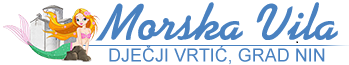                                                            Ulica dr. Franje Tuđmana 5, 23232 NIN                                                           Tel./fax. 023 264 196; www. vrtic-morska-vila.hr, OIB: 52231121132DJEČJI VRTIĆ „MORSKA VILA NIN         UPRAVNO VIJEĆEKLASA:  601-02/22-01/02URBROJ: 2198-10-08-02-22-10 Nin, 13. srpnja 2022. godineZAKLJUČCIs  2.   sjednice  Upravnog vijeća Dječjeg vrtića „Morska vila“ Nin održane u srijedu, 13. srpnja  2022. godine  s početkom u  11.00 sati u prostorijama Dječjeg vrtića „Morska vila“ Nin.Nazočni članovi i članice  Upravnog vijeća:Ines Jakovčević – predsjednica Upravnog vijećaLinda Maraš -  član Ivica Stulić – član (odsutan)Toni Dražić – članIva Mustać – član – zapisničarka na sjednici                                 Ostali nazočni:Irena Ćuk, ravnateljica  VrtićaSjednicu otvara predsjednica Upravnog vijeća, pozdravlja sve prisutne i predlaže slijedećiDnevni red:Verifikacija Zapisnika s 1. sjednice Upravnog vijeća Vrtića Usvajanje Financijskog izvješća za razdoblje od 01. siječnja do  30. lipnja 2022.  Donošenje Odluke o zasnivanju radnog odnosa  po objavljenom natječaju za Pomoćnog radnika za njegu, skrb i pomoć na određeno puno radno vrijeme m/žRazmatranje pristiglih žalbi na upise djece u pedagošku 2022/2023. godinuRaznoJednoglasno s 4 glasa „ZA“ prihvaćen je dnevni red sjednice.Ad1.) Verifikacija zapisnika s 1. konstituirajuće sjednice Upravnog vijeća ZAKLJUČAKUpravno vijeće Dječjeg vrtića Morska vila Nin usvaja zapisnik s 1. konstituirajuće sjednice Upravnog vijeća od 23. lipnja 2022. godine.Ad2.) Usvajanje Financijskog izvješća za razdoblje od 01. siječnja do 30. lipnja 2022. Izvjestiteljica: ravnateljica priznatu ozljedu na radu. ZAKLJUČAKJednoglasno s četiri glasa „ZA“ usvojen je Financijsko izvješće za period siječanj- lipanj 2022. Ad3.) Donošenje Odluke o zasnivanju radnog odnosa  po objavljenom natječaju za Pomoćnog radnika za njegu, skrb i pomoć na određeno puno radno vrijeme m/žZAKLJUČAKBez rasprave  jednoglasno s četiri glasa „ZA“ prihvaćen je prijedlog ravnateljice, te se na radno mjesto Pomoćni radnik za njegu, skrb i pomoć , na određeno puno radno vrijeme  prima Miranda Peroš Ad4.) Razmatranje pristiglih žalbi na upise djece u pedagošku 2022/2023. godinuUpravno vijeće donijelo je Zaključak da se sve tri žalbe odbiju te da djeca ne mogu biti upisana  u Vrtić, sukladno Pravilniku o upisu i mjerilima upisa u Dječji vrtić „Morska vila „ Nin .Roditeljima je potrebno u  Zakonskom roku dostavi  odgovor na žalbu.Sjednica je završila u 12.30 sati. Zapisničarka:                                                                         Predsjednica Upravnog vijeća: Iva Mustać                                                                                Ines Jakovčević